MWAKICAN JOINT EXAMINATION FORM 2  GEOGRAPHY MAKING SCHEMETERM III  2016(a)	 Reasons for  studying geography.It helps develop skills  e.g observation.It enables learners to understand/appreciate different environmental influencesIt encourages international awareness/cooperationIt helps learners to appreciate important social valvesIt promotes positive attitudes towards conservation of the environmentIt leads to development of career opportunitiesIt helps learners to manage time properlyIt enables learners to explain the origin and formation of the earth/the land forms Any first 4 x 1 = 4mks(b)	Branches of geography 							(i)	human geography		(ii)	Physical geographyAny first 2 x 1 = 2mks(a)	Describe the solar system 						2mksIt is the sun, planets and other celestial bodies held together by the Forces of gravity.The celestial bodies revolve around the sun.Most celestial bodies are spherical in shape (b)	Characteristics of the sun 					      -	It radiates solar energy which enables life on earth.It’s made up of hot gases/gases at very high temperaturesIt provides light which other heavenly bodies reflectA star with heavenly bodies or biting around it.It rotates on its own axis in anticlockwise direction Any first 3 x 1 = 3mks(c)	The local time at station  x  600w is  11.30a.m  what is the time at station  Y  370E 	The difference in longitude is   60 + 37 = 970		10  =  4 minutes		970  =      97  x  4  hrs			          60		Time   =  6hrs  28 minuts			=  5.58pm							2mks											(d)	With the aid of well labeled diagram describe the occurrence of solar eclipse  	-	It occurs when the moon lies between the earth and the sun.  when the sun are blocked by the moon form reaching earth’s surface.	-	The shadow of the moon is cast on the earth’s surface	-	The shadow is the solar eclipse	- 	The shadow has two parts 	-	The umbra and penumbra	-	The umbra shadow causes total solar eclipse	-	The penumbra causes partial solar eclipse 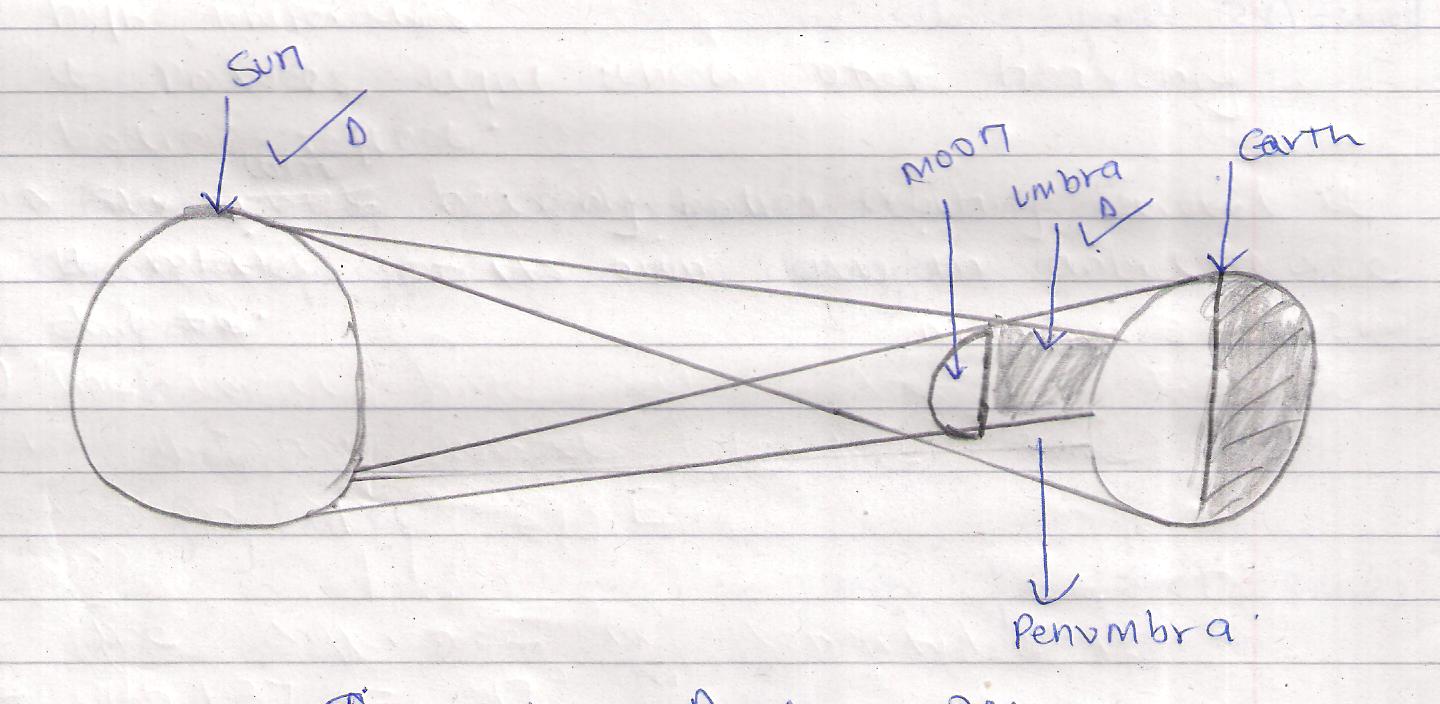 				Distribution Diagram    2 marks                                                               Explanation   4 marks                                                                       Total  =  6 marks 3(a)	Name the layers of the atmosphere 						TroposphereStratosphereMesosphereThermosphere/ionosphere 4 x 1 = 4mks(b)	Characteristics of the troposphere 					Temperature decrease with increase in height/normal lapse ratePressure falls with increase in heightThe speed of wind increases with increase in heightIt contains most of the atmospheric  water vapour/cloudAny first 3 x 1 = 3mks4(a)	Forms of precipitation that commonly occur in Kenya RainHailDewFog/mistAny first 3 x 1 = 3mks(b)	What’s Stevenson’s  Screen							It’s a white wooden box in which meteorological instruments are kept at a weather station 							2mks(c)	Instruments found in the stevenson’s  screen 			   -	Maximum thermometer  -	Minimum thermometer  -	Six’s thermometer -	Hydrometer Any first 2 x 1 = 2mks5(a)	Apart from water vapour, name other three substances that are suspended in the atmosphere 									(3mks)Dust particles   - gasesPollen grains    - salt particles SmokeAny first 3 x 1 = 3mks	(b)	Factors considered when classifying clouds 	Height Shape/formAppearance (colour)Any first 2 x 1 = 2mks	(c)	Proofs that the earth is Spherical 					Circumnavigation of the earth along a straight path leads one to the starting point from the opposite direction.The circular shadow cast by the earth during a Lunar eclipseThe earth is a planet and all planets are spheresThe circular shape of the earth seen on photographs taken for satellitesThe gradual emergence of a ship approaching the shoreThe different times during when the sun rises and sets in different parts of the worldThe appearance of the middle pole to be relatively higher than other poles placed along a straight line or a level ground at equal distancesThe earths horizon is circular.Any first 4 x 1 = 4mks6(a)	Define statistics 								2mksExact numerical facts or figures collected systematically and arranged for a  particular purpose (b)	Methods used to collect statistical data 				(4mks)		-	Observation		-	Interviewing		-	Administering questionnaires		-	Taking measurements		-	Carring out  experiments		-	counting		-	Content analysis Any first 4 x 1 = 4mks7(a)	Types of field work 							2mksField study or field teachingExcursionsField research Any first 2 x 1 = 2mks(b)	Why is it necessary to carry a pre-visit in field study is necessary		(4mks)To help in identifying methods of data collectionTo help in formulating the hypothesis objectives of the studyTo help in assembling appropriate apparatus / equipments / instruments for the studyTo help in estimating the cost of the studyTo get in contact with the relevant authorities / seek permission for the visit.To help in preparing the work schedule timing the studyTo identify problems to be experiencedTo determine the appropriate route to be taken To identify the location of the geographical phenomena to be studied before the actual dayAny first 4 x 1 = 4mks8(a)	Define earth movement 							2mksRefers to the movements of the crustal rocks caused by forces originating and operating in the interior of the earth known as tectonic forces (b)	Causes of earth movement 					-	Magma movement within the earths crust -	Gravitational pull / gravitational pressure-	Convectional current in the mantle-	Isostatic adjustment Any first 2 x 1 = 2mks(c)	Fold mountains found in the continets		(3mks)	Asia	-	Himalayas	North America -  Rockles	South America  - Andes 	(d)	Other resultant  features of folding  apart from fold mountains 			-	rolling plains-	intermontane plateaus-	intermontane basiss-	Valley and ridge landscape-	Escarpments Any first 2 x 1 = 2mksThrough aid of diagrams explain how the rift valley was formed through tensional forces 											(5mks)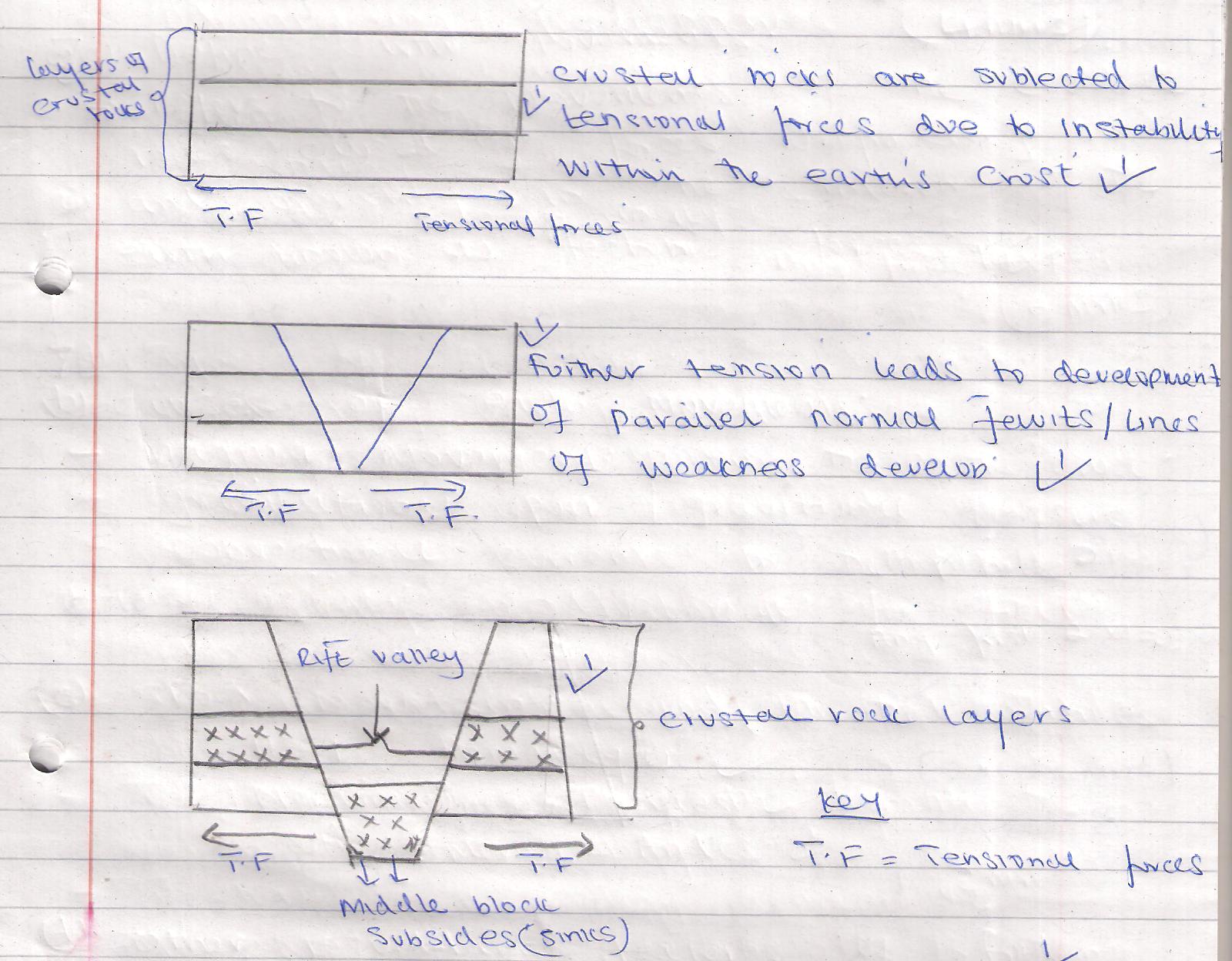 The middle block gradually subsides or sinksThe depression so created by the sunken middle part is the rift valleyMap allocation   -     Diagrams  	 -  3mks		         Explanation        -  3 mks			Total 		-   6mks 9(a)	Define climate 								2mksClimate refers to the average weather conditions of a given place over a long period of time usually  30-35 years (b)	factors influencing climate of a place 				     -	Latitude    -	Altitude    -	Distance    -	Configuration of the coasture     -	Ocean currents    -	Aspect    -	Air masses Any first 4 x 1 = 4mks	(c) (i)	Name the climatic regions marked  x  and y					X  - Desert climate		Y  - Modified tropical climate of the highlands2 x 1 = 2mks	  (ii)	Characteristics of the climatic region marked  2 			(4mks)Has small divinal  temperature rangeHas a small annual temperature range of  30C  - 50CHas mean annual temperature of between  20ºC  and 32°C  / experiences high temperatures throughout the year / 750mm and 1300mm per year  / No distinct dry month.High relative humidity  / 80%Double rainfall maxima  regimeReceives convectional rainfallExperiences low pressureHas thick cloud cover Any  first  4 x 1 = 4mks10(a)	What is a mineral 								(2mks)It’s an inorganic substance with a definite chemical composition at/beneath the earth’s surface (b)	Describe the following characteristics of minerals  (i)	Lustre 										(2mks)Minerals differ in their brightness depending on the nature of their reflective surfaces (smooth surfaces are shinning whereas rough surfaces are dull(ii)	Colour 									(2mks)	Different minerals display different colours e.g  gold is yellow, copper is blue.(c)	Name two examples of extrusive igneous 					(2mks)-	Basalt  		 -  	 Obsician 	   - 	Scoria-	Pumice 	-	Andesite	-	Tuff		-	Phonoute	-	Rhyolite 	-	Trachite Any  first  2 x 1 = 2mks11.	(a)	Differentiate between Magma and Lava 					(2mks)-	Magma is the molten rock material which originates from the interior of the earth/cools while below the earths surface and has large crystals while lava is the molten rock materials that has reached in surface 	(b)	Name intrusive features of volcanicity 						-	Dykes / Dikes		Laccouth / Laccolite 		Batholiths / Batheyute		Lapolith		Phacouth / phacolite Any  first  3 x 1 = 3mks	(c)	Explain ways in which volcanic features influence human activities  (6mks)	-   Volcanic mountains are sources of rivers which provide water for domestic /        industrial uses. Volcanic rocks weather down to form volcanic soils which support agriculture.Volcanic rocks weather down to form fertile volcanic soils which support agriculture Volcanic rocks are important building materials in the construction industryVolcanic features are tourist attractions which promote tourismVolcanic mountains have forests which provide valuable timber used in building and construction industries.Volcanic mountains influence formation of relief rainfall which encourages agricultural activities.Volcanic mountains modify temperatures making them attractive to human settlementsVolcanic features such as steam jets  and gysers provide suitable sites for geothermal power generation.Some volcanic pipes are embedded with valuable minerals which are mined.